ÖZGEÇMİŞ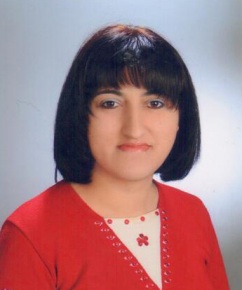 DOÇ. DR. BİRGÜL ALICIİLETİŞİM BİLGİSİ: Güzel Sanatlar Fakültesi Zeve Kampüsü Sinema ve Televizyon Bölümü Tuşba/Van      Telefon: 05445728300  E-posta: birgulalici@hotmail.comÖĞRENİM BİLGİSİ:2018 MARMARA ÜNİVERSİTESİ SOSYAL BİLİMLER ENSTİTÜSÜ/SİNEMA (DR) Tez Adı: 2000’li Yıllardan Günümüze Türk Animasyon Filmlerinin Modernleşme Kuramları Açısından İncelenmesi (2018) Tez Danışmanı:(PROF. DR. ZEYNEP ÇETİN ERUS) 10/Ağustos/20182014 KOCAELİ ÜNİVERSİTESİ SOSYAL BİLİMLER ENSTİTÜSÜ/RADYO TELEVİZYON VE SİNEMA (YL) (TEZLİ) Tez Adı: Animasyon Filmlerin Çocukların Tüketim Alışkanlıklarına Etkisi: Robotlar, Barbie Moda Masalı, Cedric Ve Winx Club Animasyon Filmleri İncelemesi (2014) Tez Danışmanı:(DOÇ. DR. KAMURAN MEHMET ARSLANTEPE) 23/Ocak/20142004 ERCİYES ÜNİVERSİTESİ GÜZEL SANATLAR FAKÜLTESİ/SİNEMA VE TELEVİZYON BÖLÜMÜ (Lisans)AKADEMİK GÖREVLER:2012-2014 ARŞ GÖR. VAN YÜZÜNCÜ YIL ÜNİVERSİTESİ GÜZEL SANATLAR FAKÜLTESİ SİNEMA VE TELEVİZYON BÖLÜMÜ2014-2018 ARŞ GÖR. MARMARA ÜNİVERSİTESİ İLETİŞİM FAKÜLTESİ RADYO TELEVİZYON VE SİNEMA BÖLÜMÜ2018-2020- ARŞ. GÖR. DR. VAN YÜZÜNCÜ YIL ÜNİVERSİTESİ GÜZEL SANATLAR FAKÜLTESİ SİNEMA VE TELEVİZYON BÖLÜMÜ2020 DEVAM EDİYOR…DOÇ. DR. VAN YÜZÜNCÜ YIL ÜNİVERSİTESİ GÜZEL SANATLAR FAKÜLTESİ SİNEMA VE TELEVİZYON BÖLÜMÜYAYINLANMIŞ KİTAP-KİTAP BÖLÜMLERİ:ALICI, B. (2019). Türkiye’de Modernleşme ve Animasyon Sineması. Konya: Eğitim Yayınevi. ALICI, B. (2019). Altmışlı Yıllar Seyirci Deneyimleri Ekseninde Beyoğlu Sinemaları. Konya: Palet Yayınları. AYDINLIOĞLU, Ö ve ALICI, B. (2020) “The Ideology of Consumption and Brand Use in Cinema” (Ed. Ö. Aydınlıoğlu), Ideology in Communication Studies,  ISBN: 978-625-7148-14-6, pp.209-234. İngilizce (Bilimsel Kitap)ALICI, B. (2019). Yeni Yüzyılda İletişim Araştırmaları, Bölüm adı:(Sinemada Dini İdeoloji Ekseninde Şapka Ve Kıyafet İnkılâbı’nın Sunumu: Mustafa Ve Kubilay Örneği). IKSAD Publishing House, Editör:Hasan Çiftçi, ISBN:978-605-7695-97-0, Türkçe(Bilimsel Kitap)ALICI, B. (2019). Yeni Medya Halkla İlişkiler ve İletişim, Bölüm adı:(Türk Sineması’nda Şahmeran Efsanesi), IKSAD Publishing House, Editör: Hasan Çiftçi, ISBN:978-605-7695-08-6, İngilizce(Bilimsel Kitap)ALICI, B. (2019). Differing Outlook of Contemporary Advertising, Bölüm adı:(A General Overview on Turkish Comedy Movies in the Context of Advertising Discourses) Peter Lang,Editör:Ömer Aydınlıoğlu, ISBN:978-3-631-80371-4, İngilizce(Bilimsel Kitap)ALICI, B. (2019). Reklam Araştırmaları, Bölüm adı:(Türk Sineması’nda Bilinçaltı Reklamcılık) Detay Yayıncılık, ISBN:978-605-254-150-0, Türkçe(Bilimsel Kitap)ALICI, B. (2019). Strateji Odaklı Akademik Değerlendirmeler, Bölüm adı:(Türk Sineması’nda Sosyalist Düşünce:Devrimden Sonra Film Örneği) SRA Academic Publishing, Editör:Gürkan Kalkan, Hakan Göksu, ISBN:978-605-69709-3-1, Türkçe(Bilimsel Kitap)ALICI, B. (2019). New Horizons In Communication Age, Bölüm adı:(An Overview on the Presentation of Father in Turkish Cinema), IKSAD Publishing House, Editör:Birgül Alıcı, Ömer Aydınlıoğlu, ISBN:978-605-7695-95-6, İngilizce (Bilimsel Kitap)ALICI, B. (2017). Medya Çağında İletişim ”Sokaktan Ekrana, Sanaldan Gerçeğe”,, Bölüm Adı:(Dijital Dönem Türk Korku Sineması’nda Marka Yerlestirme) Aydınlıoğlu Ömer İle Birlikte, Çizgi Kitabevi, Editör:Ali Murat Kırık, Isbn:978-605-196-056-2, Türkçe(Bilimsel Kitap)ALICI, B. (2017). Contemporary Studies in Social Economic Financial Analysis, Bölüm adı:(Animated Movies and Child in the Context of Consumerist Society) AYDINLIOĞLU Ömer ile Birlikte, IJOPEC Publications, Editör: Sadullah Çelik, Osman Küçükahmetoğlu, Julia Dobreva, ISBN:978-1-9997035-9-2, İngilizce(Bilimsel Kitap)ALICI, B. (2016). Bilgi Çağında İnovasyon, Bölüm adı:(Türk Korku Sineması'nda İnovatif Yaklaşımlar) AYDINLIOĞLU Ömer ile Birlikte. Derin Yayınları, Editör:Döner, Ayşe Saime, Akyüz, Ayşen, ISBN:978-605-4993-73-4, Türkçe(Bilimsel Kitap)ALICI, B. (2015). İletişim Çalışmaları, Bölüm adı:(Aksanlı Sinemada Bahman Ghobadi: Anavatanımın Şarkıları Filmi İncelemesi) Der Yayınevi, Editör:Filiz Aydoğan Boschele,  Türkçe(Bilimsel Kitap)ULUSLARARASI KİTAP EDİTÖRLÜĞÜ:New Horizons In Communication Age, IKSAD Publishing House, Editör: Birgül Alıcı, Ömer Aydınlıoğlu, ISBN:978-605-7695-95-6, İngilizce(Bilimsel Kitap)YAYINLANMIŞ ULUSAL-ULUSLARARASI MAKALELER:ALICI, Birgül (2021) Türkiye’de Animasyon Sineması Çalışmaları Üzerine Bir Değerlendirme-TALİD DergisiÇİFTÇİ, T ve B. ALICI (2020). Günümüz İran Sineması’nda Bir “Öteki”: Afganlı Mülteciler. Elektronik Cumhuriyet İletişim Dergisi. 2 (1). 26-45.ALICI, B. (2019). Türk Sineması’nda Sözlü Anlatı Geleneği: Hacı Bektaş-ı Veli Filmi Örneği / Oral Narrative Tradition in Turkish Cinema: The Sample of The Film Haci Bektas-i Veli. Turkish Studies, 14(6), 2949-2972ALICI, B. (2017). Ortadoğu’nun Hollywood’u: Mısır Sineması. Süleyman Demirel Üniversitesi Sosyal Bilimler Enstitüsü Dergisi, 1(26), 45-68 ERUS, Z. Ç. ve B. ALICI. (2017). Günümüz Türk Animasyon Sineması’na Modernleşme Kuramları Ekseninde Bir Bakış, Maltepe Üniversitesi İletişim Fakültesi Dergisi. 4(2).47-71.ALICI, B. (2016). Maden Filminin Marksist Çözümlemesi. Turan Stratejik Araştırmalar Merkezi Uluslararası Bilimsel Hakemli Mevsimlik Dergi, 8(32), 356-362ALICI, B.(2019). Yeni Medya İle Değışen Film İzleme Kültürü Ve Çocuk. Social Sciences Studies Journal, 5(47), 5945-5958 (Index Copernicus, WorldCat (OCLC), ESJI, SSRN, DIIF, SIS vb.)ALICI, B. (2014). Yeni İran Sineması’nda Çocuk. Gümüşhane Üniversitesi İletişim Fakültesi Elektronik Dergisi, 2(3), 118-151. (ULAKBİM, EBSCO)ALICI, B. (2019). An Intertextual Glance From Helen Keller’s Life Story To The Silver Screen. Turkish Studies Social Sciences, 14(5), 1973-1992 ALICI, B. (2016). Muhsin Mahmelbaf Ekseninde Devrim Sonrası Iran Sineması. Yüzüncü Yıl Üniversitesi Sosyal Bilimler Enstitüsü Dergisi Uluslararası Hakemli Dergi, 1(33), 125-160ALICI, B.(2016). Altmışlı Yıllarda Alternatif Bir Örgütlenme Türk Sinematek Derneği. Erzincan Üniversitesi Sosyal Bilimler Enstitüsü Dergisi, 9(2), 191-214ALICI, B. (2014). Reklâm Bir Sanat Mıdır. Celal Bayar Üniversitesi Sosyal Bilimler Dergisi, 12(1), 90-117ALICI, B. (2019). Bizim İçin Şampiyon Filminin Alımlama Analizi. Sinecine Sinema Araştırmaları Dergisi, 10(2), 391-430YAYINLANMIŞ ÖZET-TAM METİN BİLDİRİLER:ALICI, B. (2019). Modern İran Sineması’nda El Dokuma Kilimin Kadını Yansıtmada Kullanımı: Gabbeh Filmi Örneği. I. Uluslararası İktisat, İşletme ve Sosyal Bilimler Kongresi, (Tam metin bildiri),ALICI, B. (2019). Töre Ve Namus Olgusunun Türk Sineması’nda Sunumu: Mutluluk Ve Havar Filmleri Örneği. Atlas 4. Uluslararası Sosyal Bilimler Kongresi, (Tam metin bildiri)ALICI, B. (2019). Sinemada Teknoloji ve Toplumsal Yozlaşma: Cebimdeki Yabancı ve Perfetti Sconoscıutı Örneği. 4.Uluslararası Avrupa Sosyal Bilimler Kongresi, (Tam metin bildiri)ALICI, B. (2017). Türk Sineması’nda Köy Edebiyatından Bir Uyarlama: Yılanların Öcü. IV. Uluslararası Türk Dünyası Araştırmaları Sempozyumu, 3(4), 127-136., (Tam Metin Bildiri),ALICI, B. (2012). Dijital Teknolojinin Sinemamızda Yansımaları. Kocaeli Üniversitesi Sosyal Bilimler Enstitüsü Sosyal Bilimler Kongresi (1), 77-96, (Tam Metin Bildiri).ALICI, B. (2019). Türk Sineması’na Kent Ve Yabancılaşma Ekseninde Bakış: Anlat İstanbul Ve Hayat Var Örneği. ISPEC 3. Uluslararası Sosyal ve Beşeri Bilimler Kongresi, 939-950. (Tam Metin Bildiri),Aydınlıoğlu Ömer, ALICI, B. (2017). Türk Sineması’nda Sosyal Sorumluluk İletişiminin Etkinliğine Yönelik Bir Araştırma:Halam Geldi Ve 91.1 Örneği. Uluslararası Avrasya Sosyal Bilimler Kongresi 2017(1), 250-250., (Özet Bildiri)Cengiz Gönül, ALICI, B. (2017). 2000’li Yılların Popüler Türk Dizi Ve Filmlerinde Osmanlı Tarihine Yöneliş. Al-Farabi 1st International Congress On Social Sciences(1), 136-137., (Özet Bildiri)ALICI, B., Aydınlıoğlu Ömer (2017). Propaganda Aracı Olarak Animasyon Filmler: Persepolis Örnegi. Uluslararası Avrasya Sosyal Bilimler Kongresi 2017(1), 257-257.,(Özet Bildiri).Aydınlıoğlu Ömer, ALICI, B. (2017). Animasyon Filmlerin Kent Markalaşmasına Yönelik Kullanımı: Ayas Ve Kötü Kedi Şerafettin Örneği. 2. Uluslararası Sosyal Bilimler Sempozyumu (Asos)(2), 1063-1063., (Özet Bildiri)ALICI, B., Cengiz Gönül (2017). Propaganda Aracı Olarak Sinema: “Devrimden Sonra” Filminin Göstergebilimsel Analizi. 2. Uluslararası Sosyal Bilimler Sempozyumu (Asos)(2), 709-709., (Özet Bildiri)AÇILIŞ KONUŞMASI İÇİN DAVETLİ KONUŞMACIİstanbul Aydın Üniversitesi, Güzel Sanatlar Fakültesi 1. Animasyonda Disiplinlerarası Çalışmalar Sempozyumu: Açılış Konuşması/Davetli Konuşmacı-12-13 Kasım 2020, İstanbulKONFERANSTA KONUŞMACIDoğa Koleji-Senaryo Yazma Aşamaları-2 Nisan 2021 SEMİNERDE MODERATÖRVan Yüzüncü Yıl Üniversitesi Güzel Sanatlar Fakültesi HASAD Seminer Günleri-Bağımsız Film Yapım Teknikleri-Yönetmen Kazım ÖZ-19 Mayıs 2021HAKEMLİKLER:Elektronik Cumhuriyet İletişim Dergisi Cilt 2- Sayı 1- 30 Haz 2020’de HakemlikElektronik Cumhuriyet İletişim Dergisi Cilt 2- Sayı 1- 30 Haz 2020’de HakemlikElektronik Cumhuriyet İletişim Dergisi Cilt 2- Sayı 2- 30 Aralık 2020’de HakemlikSinop Üniversitesi Sosyal Bilimler Dergisinin (SÜSBİD) Cilt IV, Sayı 1, Ocak-Haziran 2020 yayınında hakemlikToplum Bilimleri Dergisi, adlı uluslararası hakemli ve uluslararası indeksli dergisinde hakemlik.Uluslararası Kültürel ve Sosyal Araştırmalar Dergisi (UKSAD) dergisi, 30 Aralık 2020 tarihinde Uluslararası Öğrencilerin Kimlik Performanslarında Modanın Sosyal Uyum ve Direniş Aracı Olarak Kullanımı: Kocaeli Üniversitesi Örneği isimli makale için hakemlikSelçuk İletişim Dergisi hakemlikYABANCI DİL BİLGİSİ:2017 YÖKDİL 81,250, YDS 72,500VERDİĞİ GÜZ-BAHAR DÖNEMİ SİNEMA TV LİSANS DERSLERİ:Sinema Tarihi 1Sinema Tarihi 2Sinema ve Animasyon Sinema ve Animasyon UygulamalarıSinema DramaturjisiSinema ve MimarlıkFilm Proje TasarımıSinema ve FelsefeVERDİĞİ GÜZ-BAHAR DÖNEMİ SİNEMA TV TEZLİ YÜKSEK LİSANS DERSLERİ:Sinema Tarihi 1 (Bilimsel Hazırlık)Sinema Tarihi 2 (Bilimsel Hazırlık)ALDIĞI İDARİ GÖREVLER/GÖREV ALDIĞI ORGANİZASYONLAR:Van Yüzüncü Yıl Üniversitesi Güzel Sanatlar Fakültesi Radyo Televizyon ve Sinema Bölüm Başkanlığı-2021 devam ediyorVan Yüzüncü Yıl Üniversitesi Sosyal Bilimler Enstitüsü Radyo Televizyon ve Sinema Anasanat Dalı Başkanlığı-2021 devam ediyorVan Yüzüncü Yıl Üniversitesi Medya Ve İletişim Merkezi Proje Koordinatörü ve Genel Koordinatör-2021 devam ediyorKadına Şiddete Karşı S. Sorumluluk Çalışması:https://www.youtube.com/watch?v=Op38q8saGyQ13-14-15. Marmara İletişim Kısa Film Yarışması Düzenleme Kurulu Üyeliği4.Uluslararası Avrupa Sosyal Bilimler Kongresi Oturum Başkanlığı:4.Uluslararası Avrupa Sosyal Bilimler Kongresi A3 Salon 1.Oturum4.Uluslararası Avrupa Sosyal Bilimler Kongresi A3 Salon 3. OturumSenaryo Yazarı-Seslendirme:	https://www.youtube.com/watch?v=Op38q8saGyQ Van Yüzüncü Yıl Üniversitesi Güzel Sanatlar Fakültesi Sinema ve Televizyon Bölümü Bologna Koordinatörlüğü-2019-2021Van İpekyolu Belediyesi Covid-19 ile Yaşam Kısa Film Yarışması Değerlendirme Jüri Üyeliği-2020 AralıkMarmara Medya Merkezi Koordinatör Yardımcılığı 2017-2019Marmara Medya Merkezi Televizyon, Reji-Kamera ve Kurgu Birimleri Koordinatörlüğü 2017-2019Marmara Medya Merkezi Kurgu Birimi Koordinatörlüğü 2014-20171.Uluslararası Yeni Dünyada İletişim Kongresi 22-23 Şubat 2020 Bilim ve Hakem KuruluÜniversitenin Uygulama Birimi Medya Merkezi Sinema Zirvesi Etkinliği Organizatörlüğü-2016- 22 Nisan 2016 https://marmara74.rssing.com/chan-25411366/all_p19.html Üniversitenin Uygulama Birimi Medya Merkezi Sinema Zirvesi Etkinliği Organizatörlüğü-2016- 27 Nisan  2016 https://marmara74.rssing.com/chan-25411366/all_p19.html ALDIĞI DERECE VE BAŞARI BELGELERİ:Lise-Yüksek Onur Öğrencisi 1997Üniversite Lisans Bölüm Üçüncüsü 2004Marmara Üniversitesi Rektörlüğü Marmara Medya Merkezi Çekim Organizasyonu İçin Teşekkür Belgesi Marmara Medya Merkezi Koordinatör Yardımcılığı, Marmara Medya Merkezi Televizyon-Reji-Kamera-Kurgu Birimleri Koordinatörlüğündeki hizmetlerimden dolayı Marmara İletişim Fakültesi’nce verilen başarı ve teşekkür belgeleri. Marmara Mekatronik Mühendisliği Marmara Medya Merkezi Çekim Organizasyonu İçin Teşekkür PlaketiÜNİVERSİTE DIŞI DENEYİM:ÖĞRENCİ ASİSTANLIĞI SAKARYA ÜNİVERSİTESİ İİBF FAKÜLTESİ MALİYE BÖLÜMÜ, Hocalara ve asistanlara yardımcı olmak, not girişleri, gözetmenlik, öğrencilerle ilgilenmek (Kamu) 2009-2011ÖĞRENCİ ASİSTANLIĞI SAKARYA ÜNİVERSİTESİ SOSYAL BİLİMLER ENSTİTÜSÜ ÖĞRENCİ İŞLERİ, Öğrenci kayıtları, telefonlara bakma, evrak işleri, dosyalama, (Kamu) 2008-2009Yönetmen Yardımcısı, Metin Yazarlığı: Çözüm Ajans, Tanıtım belgeseli ve film çekimlerinde asistanlık, metin yazarlığı, (Ticari (Özel)) 2007-2009Bilgi İşlem Elemanı (Mizanpaj), Editör: Turuncu Kocaeli Gazetesi, (Ticari (Özel)) 2006-20072004 Çukurova TV, (Ticari (Özel)) Kurgu Departmanı2003 STAJ TÜRKİYE RADYO-TELEVIZYON KURUMU GENEL MÜDÜRLÜGÜ, STAJ, (Kamu) haber yazımı, editörlük2002-2003 Erciyes Ünv. TV, haber yazımı, editörlük , (Kamu)2001 STAJ Kayseri Kay TV, (Ticari (Özel))